Print & Cut Vinyl StickerThe print and cut vinyl sticker is where you print an image on to a sheet of white vinyl. Some of the tools that you will use in Illustrator are; Clipping Mask, Outline Stroke, Offset Path.  Using these tools we will create our print and cut vinyl sticker. 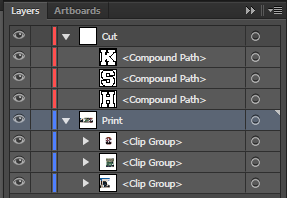 Design CriteriaTwo LayersPrint (Blue)Cut (Red)Make sure you CAPLITALIZE C&P.Cut layer should have no stroke.Image must have a bleed.Desired image is printed past the cut path. Designed in IllustratorDesign must be appropriateNo paths can overlap, the cutter cuts on the path lines.Must be a new design that has not been used for any other project.Once you have finished your Print & Cut Vinyl Sticker you will package your file into the print & Cut folder at the following link. Copy and paste the link into the address bar in the Windows Explorer window.G:\KHS\Teachers and Students\Bowers, Marshall\Print Jobs\Production Graphics Class Work\Print & Cut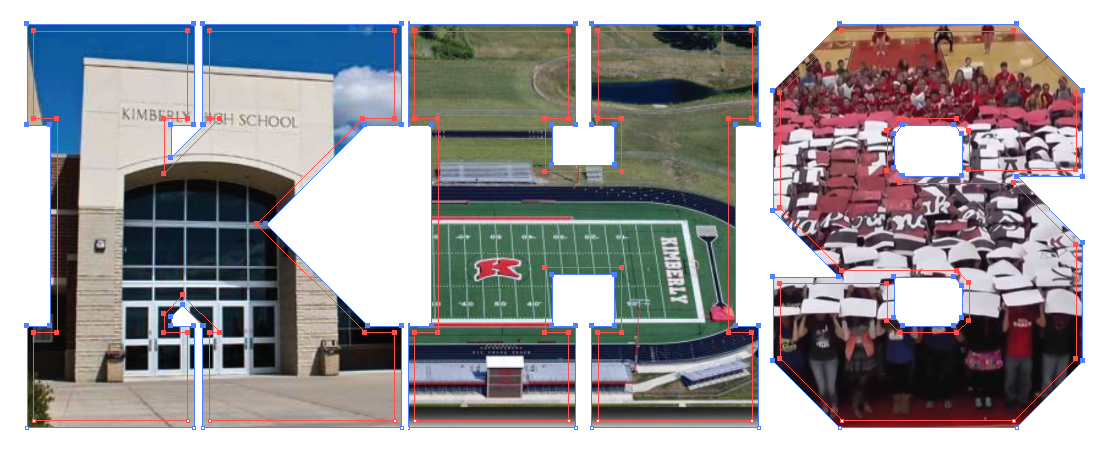 